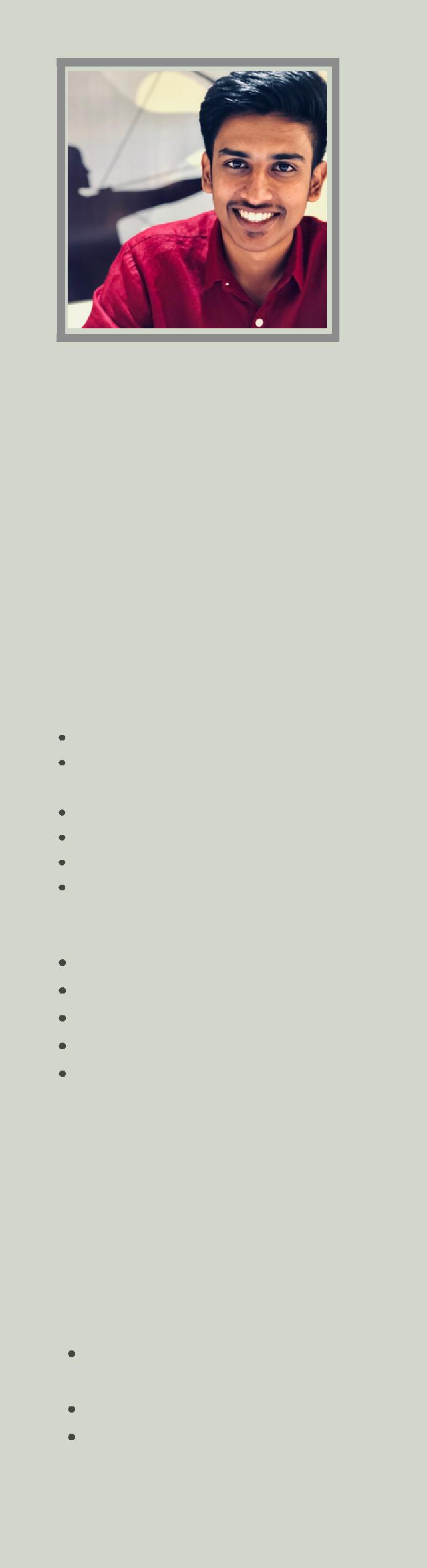 S H I R I D I  Shirdi-391433@2freemail.com S K I L L ST E C H N I C A LOperating systems(Windows) Hardware & Software troubleshooting MS OfficeCArduinoBasics of NetworkingP E R S O N A LLeadershipPatienceCalm at crisisQuick learningSelf motivatedA W A R D SDXC TECHNOLOGIESTOP PERFORMER FOR DELIVERING QUALITY OF WORK JAN & FEB 2019P R O J E C T SLine follower Robot using IR sensorBus safety sensor WSN based Agriculture monitoring systemO B J E C T I V E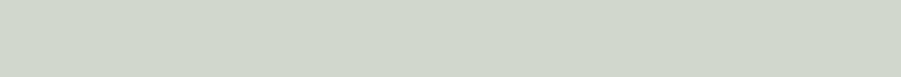 To succeed in an environment of growth and excellence where I can improve my skills and knowledge to make the organization meet and surpass its goals.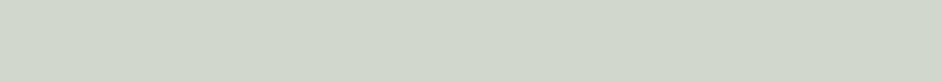 E X P E R I E N C ETECHNICAL SUPPORT ENGINEERDXC TECHNOLOGIES | AUG 2018 - JUNE 2019 BY TEAMLEASECLIENT: INTERMOUNTAIN HOSPITALS, USAOS(Windows) Installation and troubleshooting Software installation and troubleshooting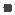 Printer & Scanner configuration and troubleshootingOutlook configuration and troubleshootingAssembling and Dissembling of computer Active directory - User account management Ticketing tool: Service Matters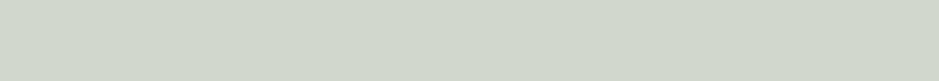 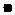 E D U C A T I O NBACHELOR OF ENGINEERING IN ELECTRONICS AND COMMUNICATIONSNS COLLEGE OF TECHNOLOGIES | 2014 - 2018 CGPA: 7 . 75HIGHER SECONDARY CERTIFICATEMALAR MATRIC HIGHER SECONDARY SCHOOL | 2014 PERCENTAGE: 90 . 67SECONDARY SCHOOL LEAVING CERTIFICATESRI GIRI EASWARA MATRIC SCHOOL | 2012 PERCENTAGE: 92 . 2C E R T I F I C A T I O N  A N D  T R A I N I N GHANDS ON TRAINING ON PROTEUS SOFTWARE SNS COLLEGE OF TECHNOLOGIESHANDS ON COMMUNICATION BASED HOME AUTOMATION SYSTEMSNS COLLEGE OF TECHNOLOGIESHANDS ON TRAINING ON PCB DESIGNING SNS COLLEGE OF TECHNOLOGIESWORKSHOP ON INTERNET OF THINGS SNS COLLEGE OF TECHNOLOGIESWORKSHOP ON CORPORATE ETIQUETTE SNS COLLEGE OF TECHNOLOGIES